單元一　記敍單元持續訓練　心情詞彙表 (教師版)姓名：　　   　    　 (    )     	班別：　　        日期：          ~~~~~~~~~~~~~~~~~~~~~~~~~~~~~~~~~~~~~~~~~~~~~~~~~~~~~~~~~~~~~~~~~~~~~~~~~~~我們遭遇不同的經歷時，便會有不同的心情。簡單而言，心情可分為正面和負面兩大類： (一) 正面的心理狀態(二) 負面的心理狀態(三) 使用建議：正面的心理狀態正面的心理狀態正面的心理狀態正面的心理狀態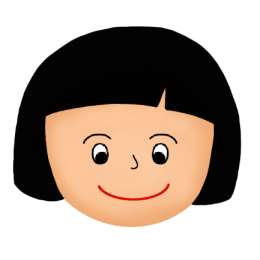 愉快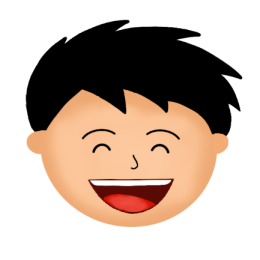 興奮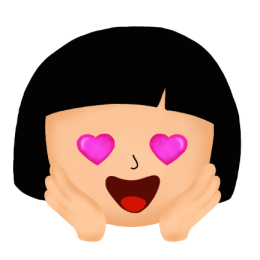 驚喜  喜出望外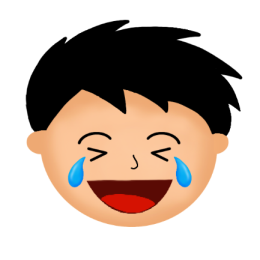 喜極而泣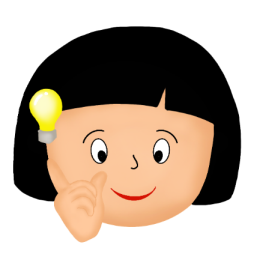 自信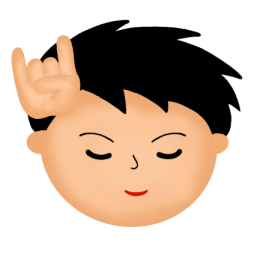 自豪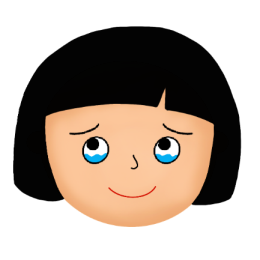 感動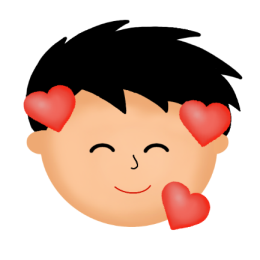 幸福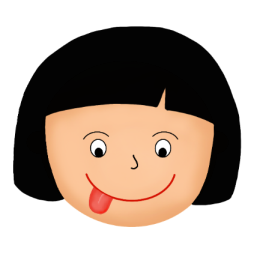 滿足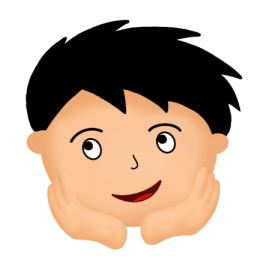 入神入迷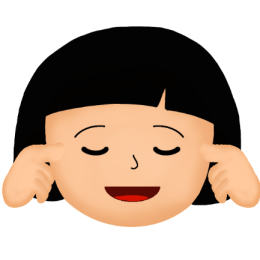 舒暢輕鬆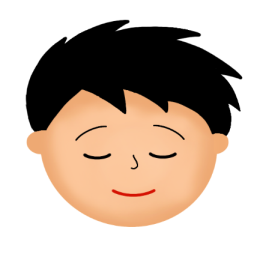 平靜負面的心理狀態負面的心理狀態負面的心理狀態負面的心理狀態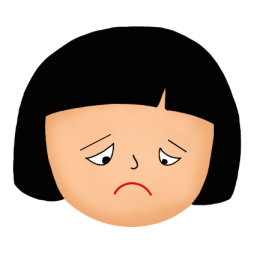 失望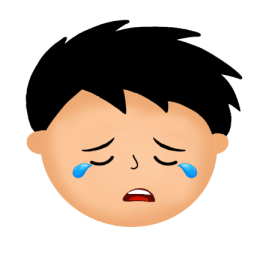 傷心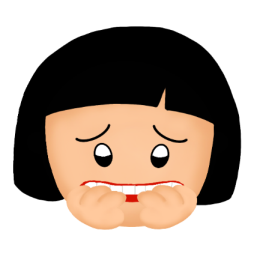 緊張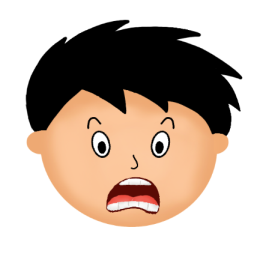 驚慌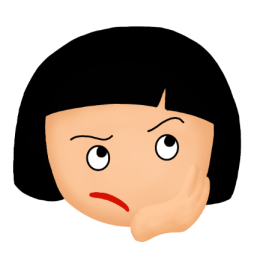 苦惱煩惱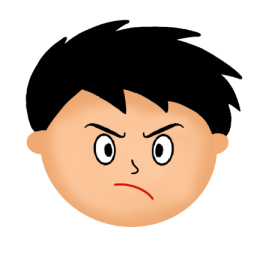 憤怒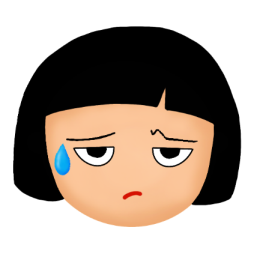 無奈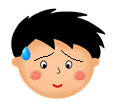 尷尬活動類別簡介配對遊戲老師展示心情詞彙的圖片，學生找出配合圖片的詞卡。對答遊戲老師展示心情詞彙的圖片，學生說出配合的詞語 (答案合理即可) 。造句比賽學生分組進行比賽，輪流抽出心情詞彙圖片，然後口頭造句。